Publicado en Valencia el 04/12/2020 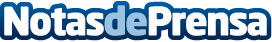 La española SAFADIFARMA distribuye un nuevo test de saliva de COVID19 con resultados en menos de 15 minutos	La empresa SAFADIFARMA, perteneciente a la corporación GRUPO SAFADI, va a distribuir desde sus almacenes de Quart de Poblet (Valencia), un nuevo test rápido de antígeno a partir de muestras de saliva con un sistema rápido (ofrece resultado en menos de 15 minutos), eficaz (más del 97% de sensibilidad clínica), y mucho más económico que las PCrs (el precio no supera los 5€ la unidad)Datos de contacto:Ramón Navarro (Showbranding)961104121Nota de prensa publicada en: https://www.notasdeprensa.es/la-espanola-safadifarma-distribuye-un-nuevo Categorias: Nacional Medicina Industria Farmacéutica Sociedad Consumo Otras ciencias http://www.notasdeprensa.es